2021-2022第一学期《思想道德与法治》社会实践（一）写作指引一、总体要求以所学《思想道德与法治》课程相关理论为指导，紧紧围绕习近平总书记在庆祝中国共产党成立100周年大会上的重要讲话精神，突出“请党放心 强国有我”这一主题，就大学期间和大一寒假期间所参加的各种类型社会实践活动撰写报告，内容应涉及社会实践中整体或个案的事实材料、相关数据、理论分析及对策建议等，同学们通过参与主题社会实践活动不断夯实信仰之基、增长智慧才干、增强责任担当，不负时代、不负韶华、不负党和人民殷切希望，争做担当民族复兴大任的时代新人。选题指南（一）“爱国有我”，青春在爱国中奋进（二）“学习有我”，青春在勤学中明志（三）“奋斗有我”，青春在拼搏中出彩（四）“尽孝有我”，青春在感恩中前行（五）“奉献有我”，青春在奉献中闪光（六）“文明有我”，青春在向善中崇德（七）“实践有我”，青春在实践中锤炼（八）“创新有我”，青春在创新中远航（九）“成长有我”，青春在求索中演绎三、具体要求1．社会实践（一）是有必修课程1学分，因此撰写社会实践报告务必是个人独立完成，不能以小组或是团队合作的方式。社会实践报告不及格的没有补考机会，只能重修。2．选题一定要在选题指南范围内，可以自拟一个副标题。凡是不在选题指南范围内的报告以不及格处理。3、撰写社会实践报告内容要求真实有效，言之有物。社会实践报告中必须插入能够反映个人参与实践活动的佐证照片，图片清晰，格式规范，图片大小进行相应的调整统一附在正文后面。如社会实践报告有调研的调查问卷、问卷结果分析报告、访谈提纲、访谈记录内容等则附录在正文后面。4．字数要求不少于2500字。题目用三号黑体字，正文用小4号宋体字，1.5倍行间距，A4纸双面打印。5．使用统一的封面和封底（请在学校马克思主义学院网页“文件下载”栏目中下载，注：“指导教师”请填写《思想道德与法治》任课教师。）6．禁绝从互联网或其他媒体剪裁拼凑成文，禁绝同学之间相互参考借鉴抄袭，一经发现以不合格处理，取消大学阶段相应的评先评优评奖资格。7．以班级为单位，学习委员统一收齐上交至F208办公室郑老师查验收讫。各班学习委员上交时要附一份“班级社会实践报告上交情况说明”的文档（内容包括班级共有学生多少人，已上交几份，缺交几份，姓名、学号、特殊情况说明等）。（纸质稿报告、电子版报告要同时上交，电子版以班级为单位，以压缩包命名“21级某某班社会实践报告”发送至邮箱nanguomayuan@163.com）。四、特别提示2021级《社会实践报告》上交截止日期：2022年3月18日,地点：马克思主义学院办公室F208郑老师处。逾期未交者不予受理，后果自负。五、评分标准评分考虑的主要因素:选题的得当、实践报告的体例规范、实践活动的真实性、现象陈述的合理性、个人感悟的深刻程度、报告结构的严密性和逻辑性、语言的表达、字数要求等。具体评分标准如下：1、优秀(90-100分)（1）报告选题具有非常积极的社会意义。（2）如实深刻阐述实践经历，报告中有个人见解或结论，能联系课程内容达到一定的理论深度。（3）报告结构严谨，逻辑性强，语言简洁流畅。（4）字数符合要求。2、良好（75-89分）（1）选题具有比较积极的社会意义，能够理论联系实际。（2）如实阐述实践经历，个人感悟深刻。（3）报告结构比较规范，内容充实，语言流畅。（4）字数符合要求。3、合格（60-74分）（1）选题恰当，基本能理论联系实际。（2）基本能如实阐述实践经历。（3）结构基本规范，内容基本充实，语言基本达意；（4）字数符合要求。4、不合格（60分以下）（1）选题消极，理论脱离实际。（2）实践经历缺乏真实性，通篇报告原创性不足。（3）结构不规范，内容贫乏，语言不流畅，词不达意。（4）字数不符合要求。5、0分  严禁剽窃抄袭，一经发现均以零分处理。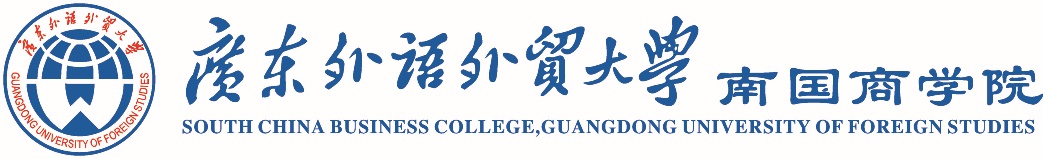 《思想道德与法治》社会实践报告学    院：                    专    业：                     班    级：                    姓    名：                    学    号：                     联系方式：                    指导教师：                    报告日期：        年   月   日学生姓名报告题目    成  绩评语：              评阅教师（签名）               年     月      日